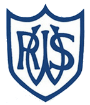 Western Road Community Primary School Weekly English PlanClass: Willow (Year 4)                      Teacher: Mrs Bracher                         Term: 6             Week Beginning: 29.06.2020 Week 5Western Road Community Primary School Weekly English PlanClass: Willow (Year 4)                      Teacher: Mrs Bracher                         Term: 6             Week Beginning: 29.06.2020 Week 5Topic:Topic:Topic:Topic:Topic: SPAG Starter SPAG StarterMain / IntroductionMain / IntroductionMondayThis week in SPAG we are going to be looking at subordinating conjunctions. Have a watch of the video to find out what they are and then choose which page to have a go at.This week in SPAG we are going to be looking at subordinating conjunctions. Have a watch of the video to find out what they are and then choose which page to have a go at.WALT: research what The Romans have done for us Tomorrow we are going to start writing our own persuasive speech. We are going to be trying to persuade our own tribe that the Romans were a good group of people. Your task today is to research and then make notes on how the Romans have changed Britain (in a good way!) Here are some good websites that you could use. You need to think about what things the Romans brought to Britain and what they changed. You need to also think about why these things were good. https://www.bbc.co.uk/bitesize/topics/zqtf34j/articles/z2dr4wxhttp://www.primaryhomeworkhelp.co.uk/Romans.html#7https://bitaboutbritain.com/what-did-the-romans-do-for-britain/http://blog.english-heritage.org.uk/what-did-the-romans-do-for-us/WALT: research what The Romans have done for us Tomorrow we are going to start writing our own persuasive speech. We are going to be trying to persuade our own tribe that the Romans were a good group of people. Your task today is to research and then make notes on how the Romans have changed Britain (in a good way!) Here are some good websites that you could use. You need to think about what things the Romans brought to Britain and what they changed. You need to also think about why these things were good. https://www.bbc.co.uk/bitesize/topics/zqtf34j/articles/z2dr4wxhttp://www.primaryhomeworkhelp.co.uk/Romans.html#7https://bitaboutbritain.com/what-did-the-romans-do-for-britain/http://blog.english-heritage.org.uk/what-did-the-romans-do-for-us/TuesdayHave a look at the sentences. Can you identify which words are subordinating conjunctions? Have a look at the sentences. Can you identify which words are subordinating conjunctions? WALT: box up a persuasive textMake sure you have your research from yesterday as this will be really useful today. Have a read of the model text. This is Boudicca’s speech which she gave to her tribe (The Iceni’s) when she was trying to persuade them to fight against the Romans. We are going to imagine that we are the leaders of the Atrebates. This was another Celtic tribe who lived in West Sussex. You are going to write a persuasive speech to persuade your tribe not to fight the Romans and to allow the Romans to invade Sussex. Have a go at boxing up your speech. You need to write notes about what you are going to put in each paragraph.  WALT: box up a persuasive textMake sure you have your research from yesterday as this will be really useful today. Have a read of the model text. This is Boudicca’s speech which she gave to her tribe (The Iceni’s) when she was trying to persuade them to fight against the Romans. We are going to imagine that we are the leaders of the Atrebates. This was another Celtic tribe who lived in West Sussex. You are going to write a persuasive speech to persuade your tribe not to fight the Romans and to allow the Romans to invade Sussex. Have a go at boxing up your speech. You need to write notes about what you are going to put in each paragraph.  WednesdayHave a look at the sentences on the sheet for today. See if you can work out which would be the best subordinating conjunction to add into each one? There are some examples at the top of the page. WALT: write the introduction for a persuasive textToday we are going to have a go at writing our introduction. Have a look at my example to see what kind of thing we are doing and a general amount of work. Your introduction should be a welcome to your people. It should introduce the fact that we are welcoming in the Romans and encourage people to stick together as one group. You need to introduce yourself and talk about why your tribe is so good.Have a go at writing it. I am only looking for about 3 or 4 sentences! When you have finished, go back and edit it. Check your spelling, punctuation and grammar. Are there any words that you could choose a more impressive one for?ThursdayToday is our last look at subordinating conjunctions. Hopefully you feel confident that you know what they are. Choose which page you want to try todayWALT: write a persuasive textToday we are going to write out second paragraph. This one is all about the things we could gain from being part of the Roman army. You should have lots of information from your research on Monday! Have a look at the example to help you to gather some ideas and to see the kind of thing I am looking for. Have a go at writing it. I am only looking for about 3 or 4 sentences! When you have finished, go back and edit it. Check your spelling, punctuation and grammar. Are there any words that you could choose a more impressive one for?FridayWe’re got another SPAG mat today. They should be things that we have learnt this year in SPAG. Remember to choose which page you want to challenge yourself with!Guided reading sessionToday is a guided reading session. Have a look at the text, make sure you read it carefully! It might be a good idea to print it off and highlight or underline bits that you think are going to be important.Now have a look at the questions. Carefully work through each one, thinking about what the text is saying. I am looking for full answers – capital letter, full stop and the word because to explain how you know your answer is correct. 